Предмет1А1Б1Вматематикапереписать примеры с карточки в тетрадь и решить.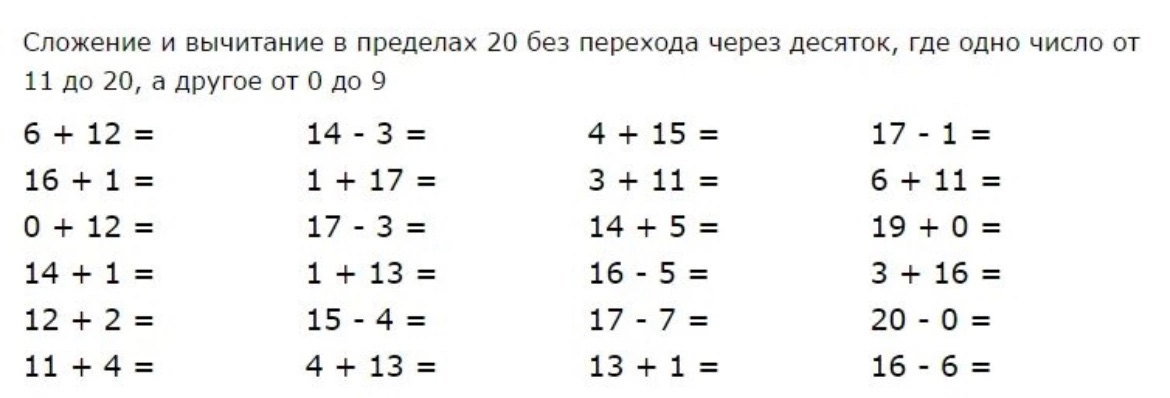 карточки на платформе Учи.ру (задания от учителя)Буква ЪРусский языкучебник стр. 4-5, упр. 1 (прочитать), упр. 2 (прочитать и списать в тетрадь)учебник "Русский язык" страница 7 (познакомиться с памяткой), упражнение №5 ( списать 2 пословицы в Пропись №3 на страницу 75)Учить состав чисел 2-10Чтениеучить алфавит.Букварь часть 2, страница 9-10 (научиться читать, устно ответить на вопросы к рассказу "Про нос и язык" Е.Пермяка)Буква Ъ